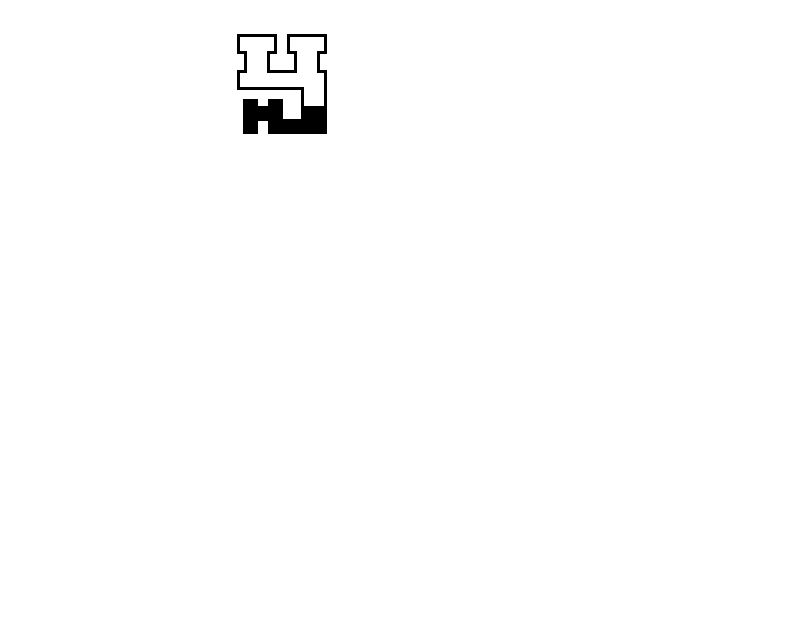 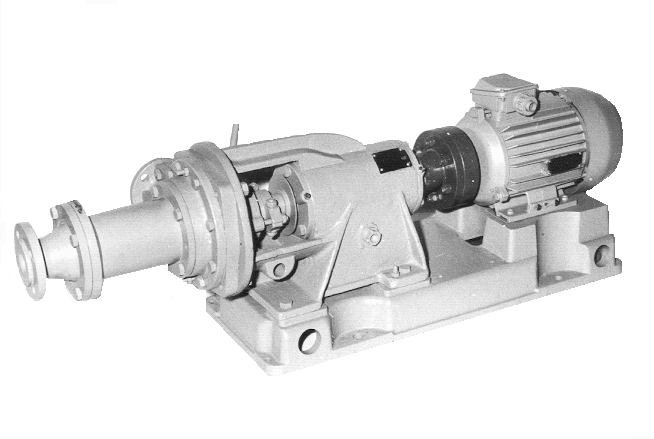 АГРЕГАТЭЛЕКТРОНАСОСНЫЙМАРКИ Х2/30-РАгрегаты электронасосные марки Х2/30-Р (в дальнейшем агрегаты) предназначены для перекачивания химически активных и нейтральных жидкостей плотностью не более 1700 кг/м3, кинематической вязкостью до 3010-6 м2/с, имеющих твердые включения не более 0,2 мм, объемная концентрация которых не более 0,1 % с температурой перекачиваемой жидкости от 0 до +70°С.Насосы, входящие в агрегат, выпускаются в климатическом исполнении УХЛ, категории размещения 4 ГОСТ15150-69, изготавливаются:- по материалу проточной части – Р (детали проточной части покрыты резиной 51-1632 ТУ38-1051082-86);- по типу уплотнения вала насоса:а) с двойным сальниковым уплотнением – СД;б) с одинарным торцовым уплотнением – 3а.Агрегаты общепромышленного исполнения не допускают установки и эксплуатации их во взрыво- и пожароопасных производствах и не должны использоваться для перекачивания горючих и легко воспламеняющихся жидкостей, а также для перекачивания диэлектрических жидкостей с удельным сопротивлением 105 Ом*м и выше.Условное обозначение агрегата при заказе, переписке и в другой документации принято в соответствии с ГОСТ10168.0-85 с обозначением климатического исполнения и категории размещения по ГОСТ15150-69.Например: Х2/30-Р-СД-УХЛ4  СТ ПК00218035-001-2011,где Х – обозначение типа насоса;2 – подача в м3/ч;30 – напор в м;Р – условное обозначение материала проточной части насоса;СД – двойное сальниковое уплотнение;УХЛ – климатическое исполнение;4 – категория размещения при эксплуатации.Технические характеристикиТаблица 1Габаритный чертеж агрегата Х2/30-Р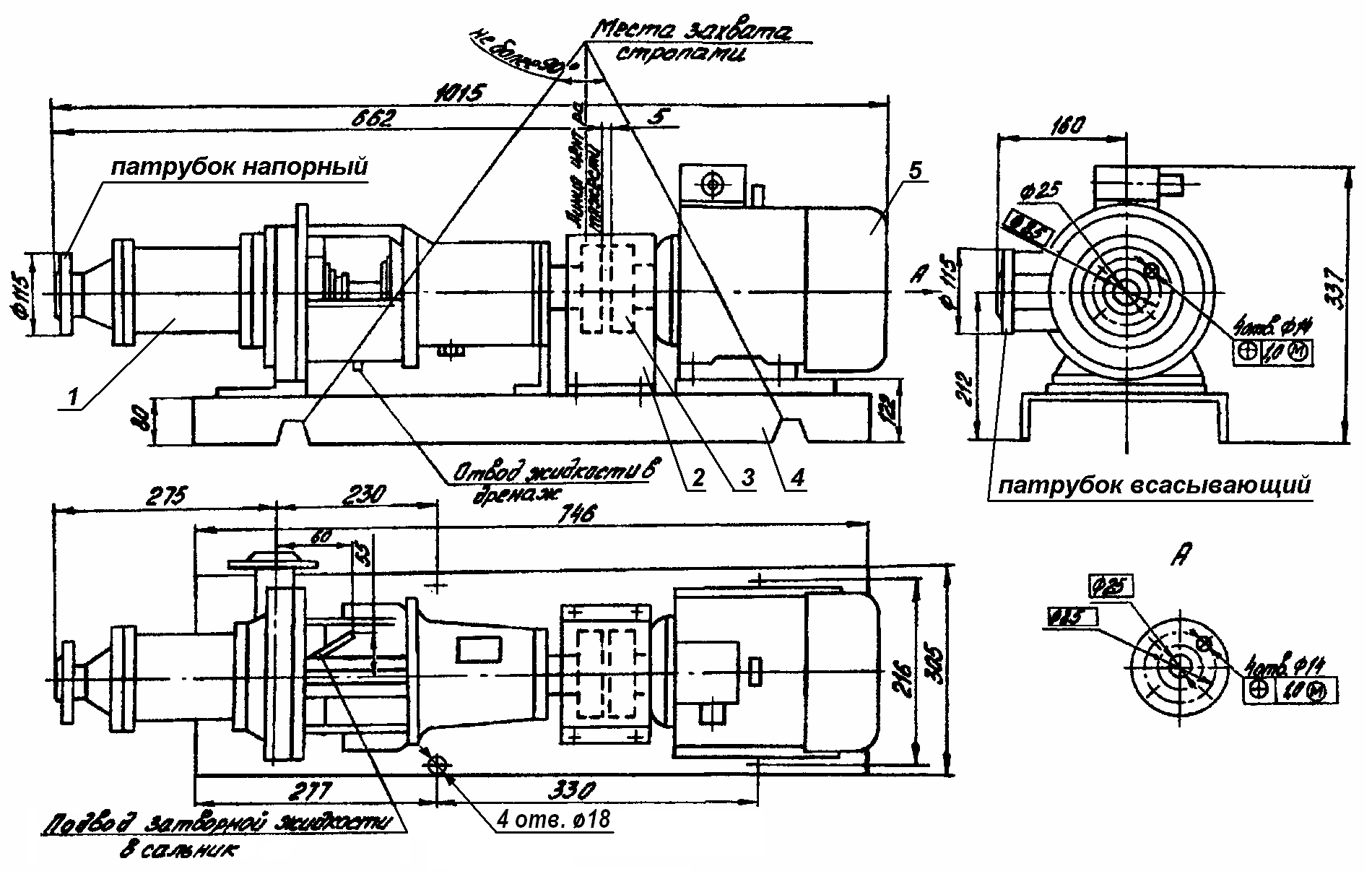 1 – насос, 2 – кожух, 3 – муфта, 4 – плита фундаментная, 5 - двигательХарактеристика агрегата Х2/30-Риспытано на воде n=2900 об/мин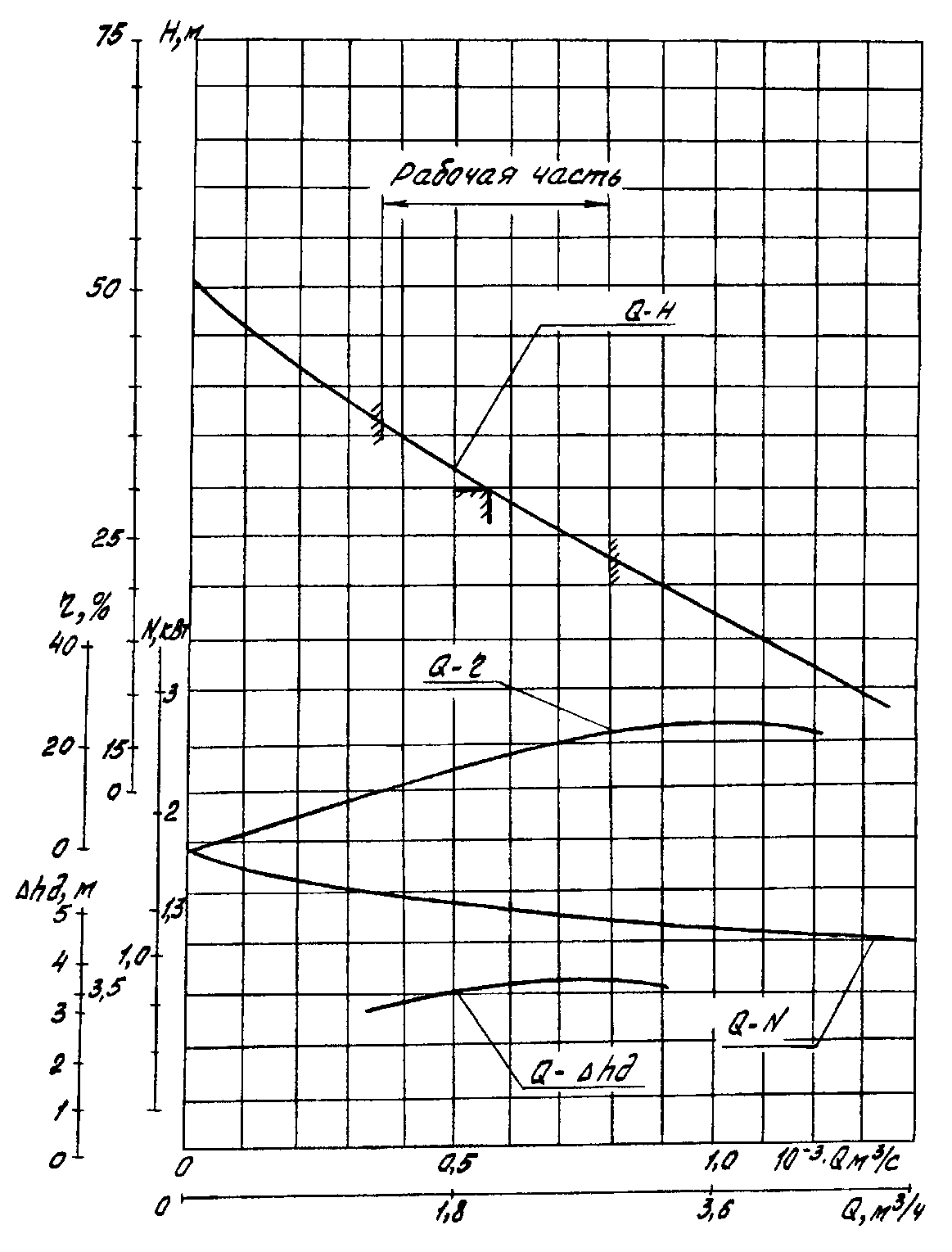 Разрез насоса Х2/30-Р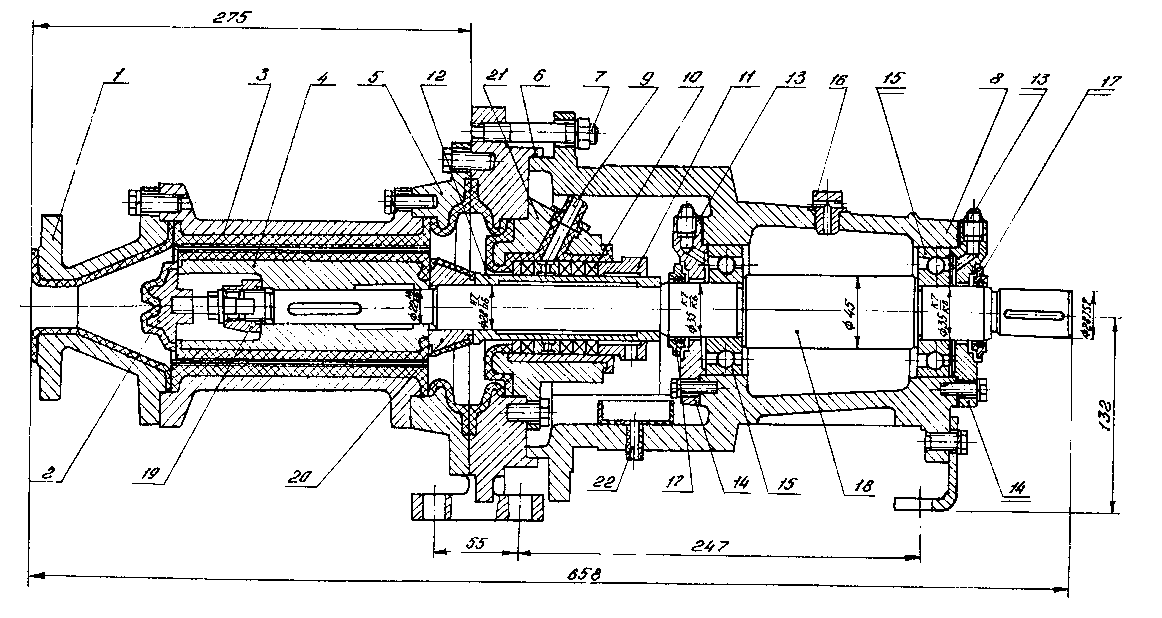 1-крышка всасывающая, 2-гайка защитная, 3-гильза корпуса, 4-колесо рабочее, 5-корпус насоса, 6-проставок, 7-шпилька, 8-корпус подшипника, 9-трубка, 10-набивка, 11-крышка сальника, 12-втулка защитная, 13-масленка, 14-крышка подшипника, 15-подшипник, 16-воздушник, 17-отбойник, 18-вал, 19-гайка рабочего колеса, 20-втулка упорная, 21-корпус сальника, 22-корыто.Исполнение насоса с торцовым уплотнением: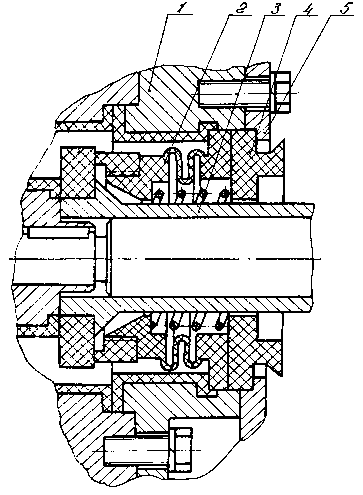                                                                                                                                       1-корпус торцового уплотнения                                                                                                                                      2-торцовое уплотнение типа 3а                                                                                                                                      3-втулка защитная                                                                                                                                      4-переходник                                                                                                                                      5-крышка торцового уплотненияНаименование показателяНормаПодача, м3/чНапор, мЧастота вращения, об/минДопускаемый кавитационный запас, мМощность насоса, кВт (при р=1000 кг/м3)КПД, %, не менееУтечка через уплотнение, л/ч, не более:- торцовое- сальниковоеДавление на входе в насос, МПа (кгс/см2), не болееГабаритные размеры, ммМасса агрегата с эл. двигателем А90L2, кгПараметры энергопитания:Частота тока, ГцНапряжение, В23029003,51,1180,035,00,35 (3,5)см. рисунок11550220/380Продукция сертифицированаСистема менеджмента качества сертифицирована по ИСО 9001Государственная лицензия № 0004518 от 30 марта 2012 г.Продукция сертифицированаСистема менеджмента качества сертифицирована по ИСО 9001Государственная лицензия № 0004518 от 30 марта 2012 г.010000, Казахстан, г. Астана,ул. Ж. Омарова, 111ПК «Целингидромаш»тел.: (717-2) 21-25-43факс: (717-2) 21-25-06; 21-25-37http: www.cgm7.narod.ruE-mail: cgm01@yandex.ru